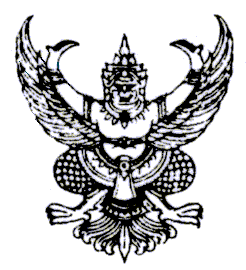                                      ประกาศองค์การบริหารส่วนตำบลด่านช้างเรื่อง  รับสมัครบุคคลทั่วไปเพื่อเลือกสรรเป็นพนักงานจ้างขององค์การบริหารส่วนตำบลด่านช้าง------------------------		ด้วยองค์การบริหารส่วนตำบลด่านช้าง อำเภอบรรพตพิสัย จังหวัดนครสวรรค์  จะดำเนินการ             รับสมัครบุคคลทั่วไปเพื่อเลือกสรรเป็นพนักงานจ้างทั่วไป เพื่อปฏิบัติงานตามภารหน้าที่ขององค์การบริหารส่วนตำบลด่านช้าง จำนวน 1 ตำแหน่ง 1 อัตรา		อาศัยอำนาจตามความในมาตรา 22 และมาตรา 25 แห่งพระราชบัญญัติระเบียบบริหารงานบุคคลส่วนท้องถิ่น พ.ศ.2542 ประกอบกับประกาศคณะกรรมการพนักงานส่วนตำบลจังหวัดนครสวรรค์  เรื่อง หลักเกณฑ์และเงื่อนไขเกี่ยวกับพนักงานจ้าง ลงวันที่ 13 สิงหาคม 2547 และมติคณะกรรมการพนักงาน                 ส่วนตำบลจังหวัดนครสวรรค์ ในการประชุมครั้งที่ 4/2561  เมื่อวันที่ 30 เมษายน 2561 มีมติเห็นชอบแผนอัตรากำลังสามปี ประจำปีงบประมาณ 2561-2563 ฉบับแก้ไขเพิ่มเติม (ฉบับที่ 1) พ.ศ.2561 องค์การบริหารส่วนตำบลด่านช้าง จึงประกาศรับสมัครบุคคลเพื่อบรรจุและแต่งตั้งเป็นพนักงานจ้างขององค์การบริหารส่วนตำบลด่านช้างดังนี้			1. ตำแหน่งที่รับสมัคร	ประเภท พนักงานจ้างทั่วไป 	     ตำแหน่ง พนักงานขับเครื่องจักรกลขนาดเบา (รถบรรทุกน้ำ) 	จำนวน  1 อัตรา2. คุณสมบัติของผู้มีสิทธิสมัครเข้ารับการเลือกสรร  	2.1  คุณสมบัติทั่วไป      ผู้สมัครสอบซึ่งจะได้รับการจ้างเป็นพนักงานจ้าง ต้องมีคุณสมบัติและไม่มีลักษณะต้องห้าม              ตามข้อ 4 ของประกาศคณะกรรมการพนักงานส่วนตำบลจังหวัดนครสวรรค์ เรื่อง หลักเกณฑ์และเงื่อนไขเกี่ยวกับพนักงานจ้าง ลงวันที่ 13 สิงหาคม 2547 ดังต่อไปนี้	1) มีสัญชาติไทย	2) มีอายุไม่ต่ำกว่าสิบแปดปี และไม่เกินหกสิบปี	3) ไม่เป็นบุคคลล้มละลาย	4) ไม่เป็นผู้มีกายทุพพลภาพจนไม่สามารถปฏิบัติหน้าที่ได้ ไร้ความสามารถ หรือจิตฟั่นเฟือน         ไม่สมประกอบ หรือเป็นโรคตามที่กำหนดไว้ในประกาศกำหนดโรคที่เป็นลักษณะต้องห้ามเบื้องต้นสำหรับพนักงานส่วนตำบล		5) ไม่เป็นผู้ดำรงตำแหน่งทางการเมือง กรรมการพรรคการเมือง หรือเจ้าหน้าที่ในพรรคการเมือง		6) ไม่เป็นผู้ดำรงตำแหน่งผู้บริหารท้องถิ่น คณะผู้บริหารท้องถิ่น สมาชิกสภาท้องถิ่น7) ไม่เป็นผู้เคยต้องรับโทษจำคุกโดยคำพิพากษาถึงที่สุดให้จำคุกเพราะกระทำความผิดทางอาญา เว้นแต่เป็นโทษสำหรับความผิดที่ได้กระทำโดยประมาท หรือความผิดลหุโทษ/8) ไม่เป็นผู้...-2-		8) ไม่เป็นผู้เคยถูกลงโทษให้ออก ปลดออก หรือไล่ออกจากราชการ รัฐวิสาหกิจ หรือหน่วยงานอื่นของรัฐ	        	9) ไม่เป็นข้าราชการหรือลูกจ้างของส่วนราชการ พนักงาน หรือลูกจ้างของหน่วยงานอื่น                ของรัฐ  รัฐวิสาหกิจ หรือพนักงานหรือลูกจ้างของราชการส่วนท้องถิ่น		2.2  คุณสมบัติเฉพาะสำหรับตำแหน่ง ผู้สมัครสอบจะต้องมีคุณสมบัติเฉพาะตำแหน่งหน้าที่ความรับผิดชอบ ลักษณะงานที่ปฏิบัติตามที่คณะกรรมการพนักงานส่วนตำบลกำหนด (รายละเอียดตามเอกสารแนบท้ายประกาศ)		2.3  สำหรับพระภิกษุหรือสามเณร ไม่สามารถสมัครสอบหรือเข้าสอบเพื่อบรรจุและแต่งตั้งเป็นพนักงานจ้างได้  ทั้งนี้เป็นไปตามนัยหนังสือกรมสารบรรณคณะรัฐมนตรีฝ่ายบริหาร  ที่ นว 89/2501              ลงวันที่ 27 มิถุนายน 2501 และตามความในมาตรา 5 ของคำสั่งมหาเถรสมาคม ลงวันที่ 17 มีนาคม 25383. วัน เวลา และสถานที่รับสมัคร	       	3.1 กำหนดการรับสมัครพนักงานจ้าง ตั้งแต่วันที่  13 – 21 พฤศจิกายน 2561 เวลา 08.30-16.30 น. ในวันและเวลาราชการ ณ ที่ทำการองค์การบริหารส่วนตำบลด่านช้าง อำเภอบรรพตพิสัย จังหวัดนครสวรรค์ สามารถดูรายละเอียดเพิ่มเติมได้ที่เว็บไซด์ www.danchang.go.th หรือ  สอบถามได้ที่เบอร์โทรศัพท์ 0-5621-7583		3.2 วิธีการยื่นใบสมัคร		สมัครด้วยตนเอง ผู้สมัครต้องกรอกข้อความในใบสมัคร และบัตรประจำตัวสอบด้วยลายมือชื่อของตนเอง พร้อมรูปถ่ายหน้าตรงไม่สวมหมวก และไม่สวมแว่นตาดำ ขนาด 1 นิ้ว ถ่ายครั้งเดียวกันไม่เกิน 6 เดือน (นับถึงวันสมัคร) จำนวน 3 รูป โดยให้ผู้สมัครติดรูปถ่ายในใบสมัครจำนวน 1 รูป และในบัตรประจำตัวสอบ จำนวน 2 รูป พร้อมเอกสารหลักฐานการสมัคร ข้อ 44. เอกสารและหลักฐานที่ใช้ในวันรับสมัคร มีดังนี้ผู้สมัครสอบเพื่อบรรจุและแต่งตั้งเป็นพนักงานจ้างขององค์การบริหารส่วนตำบลด่านช้าง              ต้องยื่นใบสมัครด้วยตนเองต่อเจ้าหน้าที่รับสมัครฯ พร้อมหลักฐานซึ่งผู้สมัครได้รับรองสำเนาถูกต้อง และ                    ลงลายมือชื่อกำกับไว้ในเอกสารทุกฉบับ ดังต่อไปนี้			(1) รูปถ่ายหน้าตรงไม่สวมหมวกและไม่ใส่แว่นตาดำ ขนาด 1 นิ้ว ถ่ายครั้งเดียวกัน             ไม่เกิน 6 เดือน  จำนวน 3 รูป และให้ผู้สมัครเขียนชื่อ – สกุล ไว้หลังรูปด้วย			(2) สำเนาบัตรประจำตัวประชาชน และสำเนาทะเบียนบ้าน  จำนวนอย่างละ 1 ฉบับ			(3) สำเนาหลักฐานการศึกษา 				จำนวน  1  ฉบับ		(4) ใบรับรองแพทย์ แสดงว่าไม่เป็นโรคที่ต้องห้ามตามคุณสมบัติของพนักงานจ้าง             ซึ่งออกให้ไม่เกินหนึ่งเดือน นับตั้งแต่วันที่ตรวจร่างกาย จำนวน 1 ฉบับ		(5) สำเนาหลักฐานรับรองการผ่านการเกณฑ์ทหาร (ถ้ามี)	จำนวน 1 ชุด (6) สำเนาหลักฐานอื่นๆ เช่น ทะเบียนสมรส ใบเปลี่ยนชื่อตัว – ชื่อสกุล จำนวน                   อย่างละ 1 ฉบับ  (ถ้ามี)/(7) หนังสือ...-๓-(7) หนังสืออนุญาตจากผู้บังคับบัญชา    จำนวน  1  ฉบับ  (ถ้ามี)(8)  สำเนาใบอนุญาตขับรถตามที่กฎหมายกำหนด    จำนวน  1  ฉบับ5.  ค่าธรรมเนียมในการสมัคร		ผู้สมัครสอบเพื่อบรรจุและแต่งตั้งเป็นพนักงานจ้าง ขององค์การบริหารส่วนตำบลด่านช้าง จะต้องเสียค่าธรรมเนียมในการสมัคร ตำแหน่งละ 100.-บาท (หนึ่งร้อยบาทถ้วน)		ค่าธรรมเนียมสอบจะไม่จ่ายคืนไม่ว่ากรณีใดๆ เว้นแต่มีการยกเลิกการสอบครั้งนั้นทั้งหมด เนื่องจากมีการทุจริต หรือส่อไปในทางทุจริต ให้จ่ายคืนค่าธรรมเนียมให้กับผู้สมัครสอบที่มิได้มีส่วนเกี่ยวข้องกับการทุจริตหรือส่อไปในทางทุจริตนั้นได้6. เงื่อนไขในการสมัครเข้ารับการเลือกสรร	ผู้สมัครสอบเพื่อบรรจุและแต่งตั้งเป็นพนักงานจ้างขององค์การบริหารส่วนตำบลด่านช้างจะต้องรับผิดชอบในการตรวจสอบและรับรองตนเองว่าเป็นผู้มีคุณสมบัติทั่วไปและคุณสมบัติเฉพาะสำหรับตำแหน่งตรงตามประกาศรับสมัครจริง และจะต้องกรอกรายละเอียดต่างๆ ในใบสมัครด้วยตนเอง พร้อมทั้งยื่นหลักฐานในการสมัครให้ถูกต้องครบถ้วน ในกรณีที่มีการผิดพลาดอันเกิดจากผู้สมัครเข้ารับสอบฯ องค์การบริหารส่วนตำบล              ด่านช้าง อาจไม่รับสมัครให้เข้ารับการเลือกสรร และหากภายหลังปรากฏว่าผู้สมัครเข้ารับการสอบฯ รายใด            มีคุณสมบัติดังกล่าวไม่ครบถ้วน คณะกรรมการดำเนินการสรรหาและเลือกสรรพนักงานจ้างขององค์การบริหารส่วนตำบลด่านช้าง จะถือว่าเป็นผู้ขาดคุณสมบัติในการสมัครเข้ารับการเลือกสรรและไม่มีสิทธิได้รับการจ้างเป็นพนักงานจ้างขององค์การบริหารส่วนตำบลด่านช้าง7. การประกาศรายชื่อผู้มีสิทธิสอบ วัน เวลา สถานที่สอบ และระเบียบเกี่ยวกับการสอบ ดังนี้                	7.1 การประกาศรายชื่อผู้มีสิทธิสอบ จะประกาศให้ทราบ ณ ที่ทำการองค์การบริหาร                ส่วนตำบลด่านช้าง และเว็ปไซต์ www.danchang.go.th ในวันศุกร์ที่ 23 พฤศจิกายน 25617.2 กำหนดวันสอบ ในวันพุธที่ 28 พฤศจิกายน  2561  เวลา 09.00 น. เป็นต้นไป                      ณ องค์การบริหารส่วนตำบลด่านช้าง ดังนี้			เวลา 09.00 – 10.30 น.	ทดสอบภาคความรู้ความสามารถทั่วไป			เวลา 10.30 – 12.00 น.	ทดสอบภาคความรู้เฉพาะสำหรับตำแหน่ง			เวลา 13.30 น. เป็นต้นไป	ทดสอบภาคความเหมาะสมกับตำแหน่ง		7.3 ให้ผู้รับการสอบปฏิบัติตามระเบียบ ดังนี้		(1) แต่งกายให้สุภาพเรียบร้อย สุภาพสตรี สวมเสื้อ กระโปรง สวมรองเท้าหุ้มส้น สุภาพบุรุษ สวมเสื้อ กางเกง โดยสอดชายเสื้อไว้ในกางเกง สวมรองเท้าหุ้มส้น ประพฤติตนเป็นสุภาพชน		(2) นำบัตรประจำตัวประชาชน และบัตรประจำตัวสอบพนักงานจ้างไปในวันสอบด้วย		(3) ต้องเชื่อฟังและปฏิบัติตามคำสั่ง และคำแนะนำของกรรมการ หรือเจ้าหน้าที่ดำเนินการสอบโดยเคร่งครัด		(4) ต้องไม่กระทำการใดๆ อันเป็นการรบกวนแก่ผู้ที่ยังสอบอยู่/ หากผู้ใด...-4-		หากผู้ใดไม่ปฏิบัติตามระเบียบเกี่ยวกับการสอบ หรือทุจริต หรือพยายามทุจริต อาจไม่ได้รับอนุญาตให้เข้าสอบ และคณะกรรมการมีสิทธิพิจารณาสั่งงดการให้คะแนนเฉพาะวิชาใดวิชาหนึ่ง หรือทุกวิชาก็ได้8. หลักสูตรและวิธีการสอบ		หลักสูตรและการสอบเพื่อบรรจุและแต่งตั้งเป็นพนักงานจ้างขององค์การบริหารส่วนตำบลด่านช้าง แบ่งออกเป็น 3 ภาค คือภาคความรู้ความสามารถทั่วไป (ภาค ก) 100 คะแนน โดยวิธีสอบข้อเขียน (ปรนัย)ภาคความรู้ความสามารถเฉพาะตำแหน่ง (ภาค ข) 100 คะแนน โดยวิธีสอบปฎิบัติภาคความเหมาะสมกับตำแหน่ง (ภาค ค) 100 คะแนน โดยวิธีการสอบสัมภาษณ์		(รายละเอียดตามภาคผนวก ก. แนบท้ายประกาศนี้)9. หลักเกณฑ์ วิธีการสรรหาและเลือกสรร    	องค์การบริหารส่วนตำบลด่านช้าง จะดำเนินการสรรหาและเลือกสรร โดยยึดหลักสมรรถนะ              ที่จำเป็นต้องใช้สำหรับการปฏิบัติงานในตำแหน่งตามที่องค์การบริหารส่วนตำบลด่านช้างกำหนด ประกอบด้วยความรู้ของบุคคลในเรื่องต่างๆ ที่จำเป็นต่อการปฏิบัติงานความสามารถหรือทักษะเฉพาะของบุคคลในเรื่องต่างๆ ที่จำเป็นต่อการปฏิบัติงานและคุณลักษณะอื่นๆ ของบุคคลซึ่งจำเป็นหรือเหมาะสมต่อการปฏิบัติงาน		วิธีการประเมินสมรรถนะแต่ละเรื่อง ให้องค์การบริหารส่วนตำบลด่านช้างเป็นผู้กำหนด                 โดยสมรรถนะเรื่องหนึ่งสามารถประเมินได้ด้วยวิธีการประเมินหลายวิธีการ หรือสมรรถนะหลายๆเรื่อง สามารถประเมินได้ด้วยวิธีการประเมินวิธีเดียวกันตามที่เห็นว่าเหมาะสม และสอดคล้องกับการประเมินสมรรถนะดังกล่าว ได้แก่ การสอบข้อเขียน การทดสอบ ตัวอย่างงาน การสัมภาษณ์ การทดสอบด้วยสถานการณ์จำลอง การตรวจสอบบุคคลที่อ้างอิง หรืออื่นๆ โดยให้คณะกรรมการดำเนินการสรรหาและเลือกสรร พิจารณาตามความเหมาะสม โดยผู้จะถือว่าเป็นผู้ได้รับการคัดเลือกจะต้องเป็นผู้ที่ได้คะแนนจากคณะกรรมการฯ ไม่ต่ำกว่าร้อยละ 6010. การประกาศผลการสอบคัดเลือก		องค์การบริหารส่วนตำบลด่านช้าง จะประกาศผลการสอบสรรหา ในวันพฤหัสบดีที่ 29 พฤศจิกายน  2561 ณ องค์การบริหารส่วนตำบลด่านช้าง และเว็บไซต์ www.danchang.go.gh11. การขึ้นบัญชีผู้ผ่านการเลือกสรร		11.1 การขึ้นบัญชีผู้ผ่านการเลือกสรรได้ ให้เรียงลำดับที่จากผู้ที่สอบได้จากคะแนนรวมสูงสุดลงมาตามลำดับ ในกรณีที่มีผู้สอบได้คะแนนรวมเท่ากัน ให้ผู้ที่ได้คะแนนภาคความรู้ความสามารถเฉพาะสำหรับตำแหน่งมากกว่าเป็นผู้อยู่ในลำดับที่สูงกว่า ถ้าคะแนนภาคความรู้ความสามารถเฉพาะสำหรับตำแหน่งเท่ากัน          ให้ผู้ได้รับเลขประจำตัวสอบก่อนเป็นผู้อยู่ในลำดับสูงกว่า11.2 บัญชีผู้สอบได้ให้ใช้ได้ไม่เกิน 1 ปี นับแต่วันประกาศขึ้นบัญชี แต่ถ้ามีการสอบอย่างเดียวกันนั้นอีก และได้ขึ้นบัญชีผู้สอบได้ใหม่แล้ว บัญชีผู้สอบได้ครั้งก่อนเป็นอันยกเลิก/12. การบรรจุ...-5-12. การบรรจุและแต่งตั้ง		12.1 ถ้าผู้สอบได้ จะได้รับการบรรจุและแต่งตั้งตามลำดับที่ในบัญชีผู้สอบได้		12.2 ถ้าผู้สอบได้ และถึงลำดับที่ที่จะได้รับการเลือกสรร มีวุฒิการศึกษาสูงกว่าที่กำหนดไว้ในประกาศฯ นี้ จะนำมาใช้เพื่อเรียกร้องสิทธิใดๆ เพื่อประโยชน์ตนเองไม่ได้		12.3 ผู้สอบได้ขึ้นบัญชีไว้แล้ว เมื่อถึงลำดับที่ที่จะต้องได้รับการเลือกสรรมาแสดงตนภายในเวลาที่องค์การบริหารส่วนตำบลกำหนด		12.4 บัญชีผู้สอบได้ใช้เฉพาะองค์การบริหารส่วนตำบลด่านช้างเท่านั้น13. การยกเลิกบัญชีผู้สอบแข่งขันได้		ผู้ใดได้รับการขึ้นบัญชีผู้สอบได้ ถ้ามีกรณีอย่างใดอย่างหนึ่งดังต่อไปนี้ ให้เป็นอันยกเลิกการขึ้นบัญชีผู้นั้นในบัญชีผู้สอบได้ คือผู้นั้นได้ขอสละสิทธิ์รับการเลือกสรรในตำแหน่งที่สอบได้ผู้นั้นไม่มารายงานตัวเพื่อรับการเลือกสรรภายในเวลาที่องค์การบริหารส่วนตำบลกำหนดผู้นั้นมีเหตุไม่อาจเข้าปฏิบัติหน้าที่ราชการได้ตามกำหนดเวลาที่เลือกสรรในตำแหน่ง                    ที่สอบได้ผู้นั้นได้รับการคัดเลือกในตำแหน่งที่สอบได้ไปแล้ว ให้ยกเลิกการขึ้นบัญชีผู้นั้นไว้ในบัญชีผู้สอบได้11. การทำสัญญาจ้าง                   	องค์การบริหารส่วนตำบลด่านช้าง จะทำสัญญาจ้างผู้สอบได้ตามลำดับที่เมื่อได้รับความเห็นชอบให้จ้างพนักงานจากคณะกรรมการพนักงานส่วนตำบลจังหวัดนครสวรรค์เรียบร้อยแล้วเท่านั้น                         โดยมีกำหนดทำสัญญาจ้างไม่เกินคราวละหนึ่งปี โดยจะพิจารณาต่อสัญญาจ้างสำหรับผู้ที่มีผลการปฏิบัติงานดี              มีประสิทธิภาพและประสิทธิผลในการปฏิบัติงานเหมาะสมตามระเบียบหลักเกณฑ์ของทางราชการและ                  ขององค์การบริหารส่วนตำบล 		องค์การบริหารส่วนตำบลด่านช้าง ดำเนินการสรรหาพนักงานจ้างดังกล่าวในรูปคณะกรรมการ โดยยึดหลักความรู้ ความสามารถ ความเสมอภาค และความเป็นธรรม อย่าหลงเชื่อหรือยอมเสียทรัพย์สินให้แก่บุคคล หรือกลุ่มบุคคล หรือผู้ที่อ้างว่าสามารถช่วยเหลือให้สอบได้ และหากมีการแอบอ้างหรือทุจริตให้สอบได้ โปรดแจ้งนายกองค์การบริหารส่วนตำบลด่านช้างทราบ ทางโทรศัพท์ 0-5621-7583 เพื่อจักได้ดำเนินการตามกฎหมายต่อไป จึงประกาศมาให้ทราบโดยทั่วกัน		ประกาศ   ณ  วันที่  5  เดือน พฤศจิกายน  พ.ศ.  2561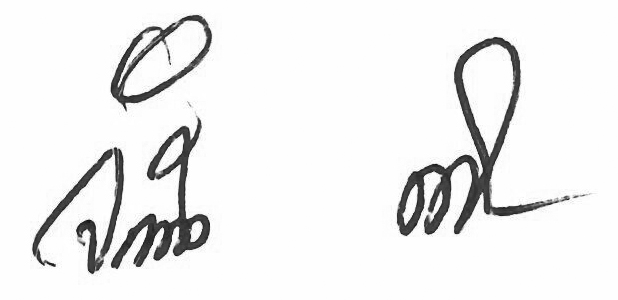    (นายจำปี  ติดยงค์)นายกองค์การบริหารส่วนตำบลด่านช้าง(ภาคผนวก  ก)(แนบท้ายประกาศองค์การบริหารส่วนตำบลด่านช้าง  เรื่อง  รับสมัครบุคคลทั่วไปเพื่อเลือกสรรเป็นพนักงานจ้าง                  ขององค์การบริหารส่วนตำบลด่านช้าง   ลงวันที่  5 พฤศจิกายน 2561 )ตำแหน่ง พนักงานขับเครื่องจักรกลขนาดเบา (รถบรรทุกน้ำ)ลักษณะงานที่ปฏิบัติ		ปฏิบัติหน้าที่ขับเครื่องจักรกลขนาดเบา ตลอดจนบำรุงรักษาและแก้ไขข้อขัดข้องเล็กๆน้อยๆ   ของเครื่องจักรกลขนาดเบา และปฏิบัติหน้าที่อื่นตามที่ได้รับมอบหมายหน้าที่ความรับผิดชอบ		ขับเครื่องจักรกลขนาดเบา ตลอดจนบำรุงรักษาและแก้ไขข้อขัดข้องเล็กๆน้อยๆ ของเครื่องจักรกลขนาดเบา และปฏิบัติหน้าที่อื่นตามที่ได้รับมอบหมายคุณสมบัติเฉพาะสำหรับตำแหน่งเพศชายไม่จำกัดวุฒิการศึกษา มีความรู้ความสามารถอย่างเหมาะสมในการปฏิบัติหน้าที่มีใบอนุญาตขับรถยนต์ตามที่กฎหมายกำหนด (ประเภท 2)ไม่เป็นผู้วิกลจริต หรือสติไม่ดี ไม่เป็นผู้ไม่สมประกอบ และไม่เป็นผู้ติดยาเสพติดมีระดับวุฒิภาวะ และบุคลิกลักษณะเหมาะสม ทั้งทางด้านจิตใจ อารมณ์ สังคม มีความตั้งใจปฏิบัติงานอัตราค่าตอบแทนพนักงานจ้าง		ได้รับค่าตอบแทนเดือนละ 9,000.-บาท และเงินเพิ่มค่าครองชีพชั่วคราว 1,000.-บาท (ภาคผนวก  ข)(แนบท้ายประกาศองค์การบริหารส่วนตำบลด่านช้าง  เรื่อง  รับสมัครบุคคลทั่วไปเพื่อเลือกสรรเป็นพนักงานจ้าง                   ขององค์การบริหารส่วนตำบลด่านช้าง ลงวันที่  5 พฤศจิกายน 2561 )ประเภทพนักงานจ้างทั่วไปตำแหน่ง  พนักงานขับเครื่องจักรกลขนาดเบา (รถบรรทุกน้ำ)หลักสูตรและวิธีการสอบ1. ภาคความรู้ความสามารถทั่วไป  (ภาค ก)  (คะแนนเต็ม  100  คะแนน)เป็นการสอบโดยข้อสอบปรนัย  โดยคำนึงถึงระดับความรู้ความสามารถที่ต้องการตามระดับตำแหน่ง  ดังนี้	- ความสามารถในการศึกษาวิเคราะห์และสรุปเหตุผล	- ความรู้ความสามารถในการใช้ภาษา	- ความรู้เกี่ยวกับองค์การบริหารส่วนตำบล	- เหตุการณ์ปัจจุบันในด้านการเมือง เศรษฐกิจ และสังคม	- พระราชบัญญัติจราจรทางบก พ.ศ. ๒๕๕๒ภาคความรู้ความสามารถเฉพาะสำหรับตำแหน่ง  (ภาค ข)  (คะแนนเต็ม  100  คะแนน)เป็นการสอบโดยภาคปฏิบัติ (ทดสอบขับรถยนต์)  เพื่อทดสอบความสามารถและทักษะในการปฏิบัติงานภาคความเหมาะสมกับตำแหน่ง  (ภาค  ค)  (คะแนนเต็ม  100  คะแนน)     เป็นการประเมินบุคคลเพื่อพิจารณาความเหมาะสมกับตำแหน่งหน้าที่จากประวัติส่วนตัว  ประวัติการศึกษา  ประวัติการทำงานและพฤติกรรมที่ปรากฏทางอื่นของผู้เข้าสอบและจากการสัมภาษณ์  ทั้งนี้  อาจใช้วิธีการอื่นใดเพิ่มเติมอีกก็ได้เพื่อพิจารณาความเหมาะสมในด้านต่างๆ  เช่น  ความรู้ที่อาจใช้เป็นประโยชน์ในการปฏิบัติงานในหน้าที่  ความสามารถ  ประสบการณ์  ท่วงทีว่าจา  อุปนิสัย  อารมณ์  ทัศนคติ  จริยธรรมและคุณธรรม  การปรับตัวเข้ากับผู้ร่วมงาน  รวมทั้งสังคมและสิ่งแวดล้อม  ความคิดริเริ่มสร้างสรรค์  ปฏิภาณไหวพริบและบุคลิกภาพอย่างอื่น  เป็นต้น***************************